LIKOVNA UMETNOST – NALOGE ZA USTVARJANJE za učence 6. razreda v času od 18. 3. do 25. 3. 2020Dragi učenci in starši!Želim vam čim bolj mirno obvladovanje trenutne stresne situacije, ki je preplavila tudi našo deželo. Zato vam imam za vas naloge, s katerimi boste skupaj odstranili negativne misli in z ustvarjanjem lažje prebrodili tedne, ko ne moremo biti skupaj.Naloga za učence 6. razreda:-Pozorno si preberite razlago na spodnjih dveh slikah o risanju z naravnimi tekočinami (na naslednjih dveh straneh↓).-Odprite povezavo do posnetka, ki vam prikaže umetnost slikanja z vinom – vinorel. -Nato si pripravite motiv, to so lahko rože v vazi ali pa krajina (lahko delate zunaj po opazovanju ali pa notri po fotografiji in domišljiji). -Na spletni strani Narodne galerije si oglejte stalno zbirko slovenske umetnosti (priporočam ogled likovnih del impresionistov Ivana Groharja, Riharda Jakopiča in Matije Jama), ki vam bo pomagala pri motivu.-Sami naslikajte vinorel iz tekočin, ki jih imate doma. Kot ste prebrali na spodnjih dveh slikah, lahko poleg vina uporabite tudi kavo, sok rdeče pese, čaj, grobo sol za posip (za eksperimentiranje) in drugo. Pozorni bodite na kompozicijo. Znajdite se in bodite čim bolj kreativni.Obilo užitkov ob ustvarjanju vam želim in srečno!Izdelek fotografirajte in mi ga pošljite na spodnji e-naslov do srede, 25. 3. 2020.Svoj izdelek boste prinesli tudi v šolo, kjer ga bomo skupaj vrednotili.Za dodatno širjenje obzorja pa si na svoj mobilni telefon naložite aplikacije, ki vas bodo na sodoben način popeljale v svet likovne umetnosti:Google Arts & Culture (aplikacija je namenjena  spoznavanju likovnih del v veliki resoluciji in ima vgrajene 3D posnetke številnih pomembnih galerij in muzejev, ki si jih lahko virtualno ogledate in se po njih sprehodite.) https://play.google.com/store/apps/details?id=com.google.android.apps.cultural&hl=slStudying painting (aplikacija namenjena spoznavanju slikarstva + kviz) https://play.google.com/store/apps/details?id=org.arsborisov.studyingpainting&hl=slPripravila: Jasmina Strugar, profesorica likovne umetnosti, OŠ VinicaZa dodatne informacije sem vam na voljo na naslednjem naslovu: jasmina.strugar1@gmail.com↓↓↓razlaga o risanju z naravnimi tekočinami↓↓↓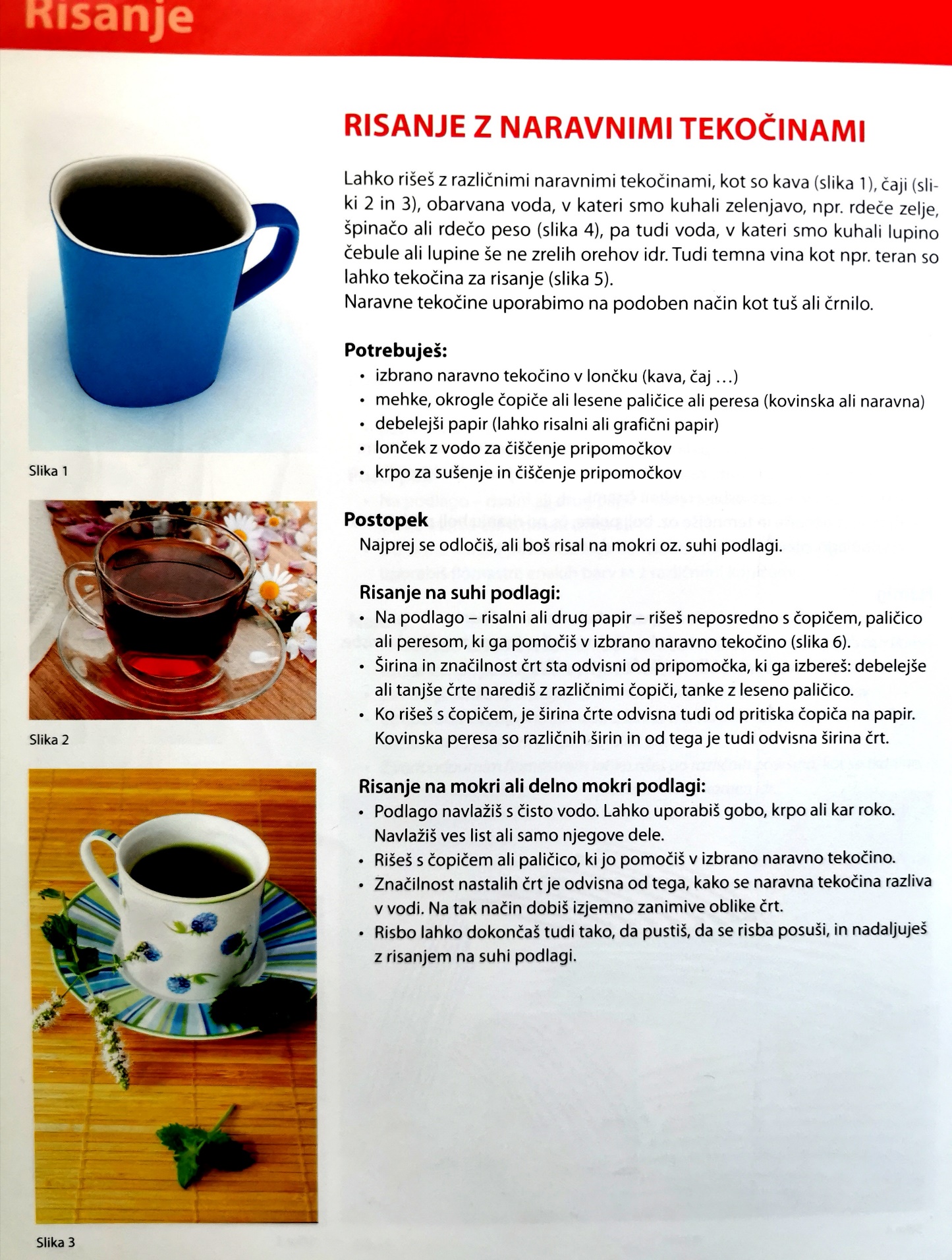 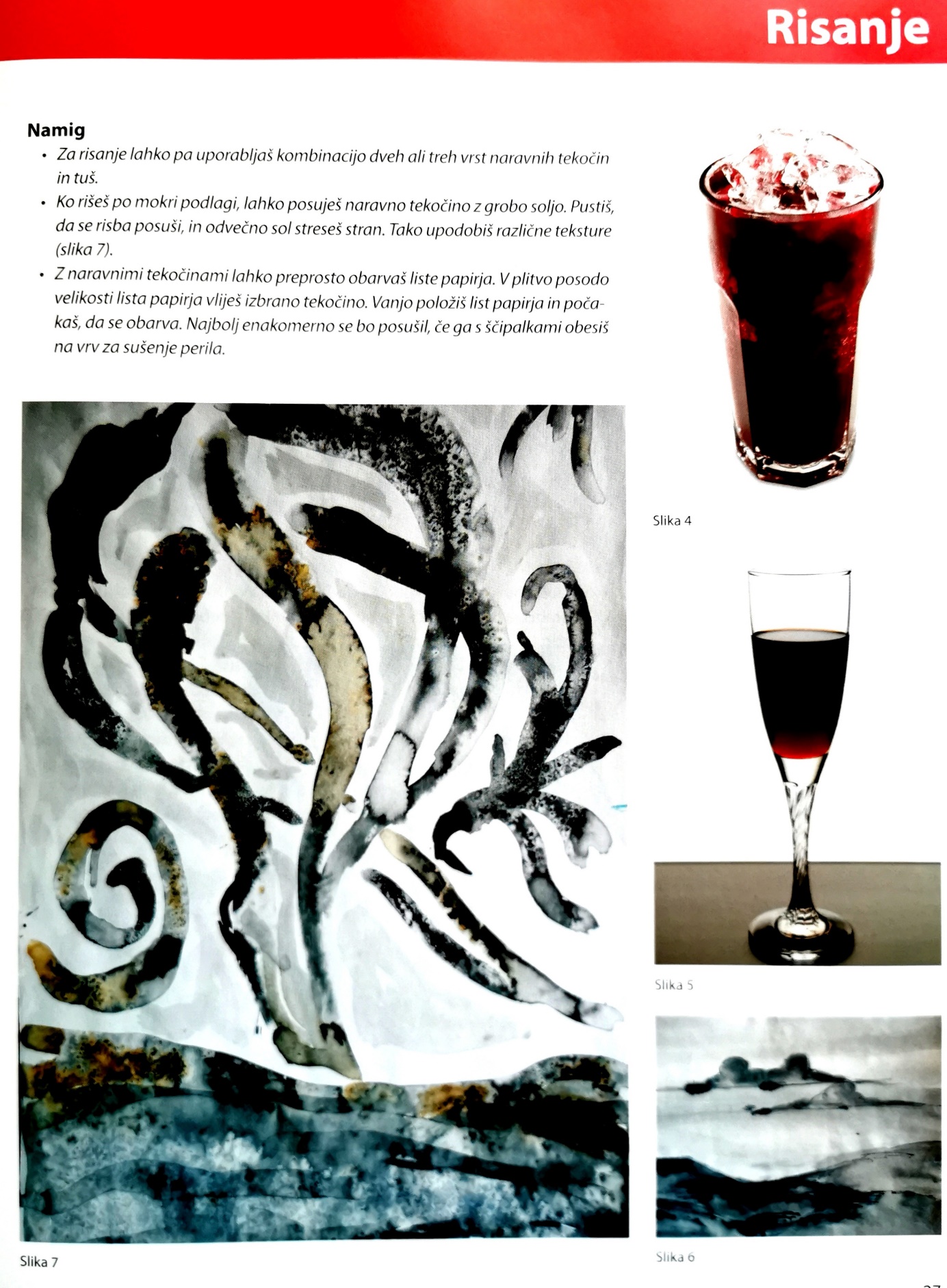 